PDHPEStage 3: Child Protection EducationResourcesPower to ProtectContentsWorksheet: Tropical island items for survival	2Cards: Accidental Harm or Abuse?	4Cards: Yes, sometimes, unsure and no	8Worksheet: Physical abuse activity	10Worksheet: Consent activity	12Practise telling scenarios	13Images of bedrooms	15Cards: Emotional Abuse and Neglect	16Worksheet: Kinds of feelings	21At risk or not at risk scenarios	22Teacher notes: Child Protection terms and Definitions cards	24Cards: Child Protection terms and Definitions	26Carly’s bus trip scenario	29Tips for Saying No	31Cards: Definition match	33Worksheet: Carly and Rory scenario	36Copyright register	38Worksheet: Tropical island items for survival1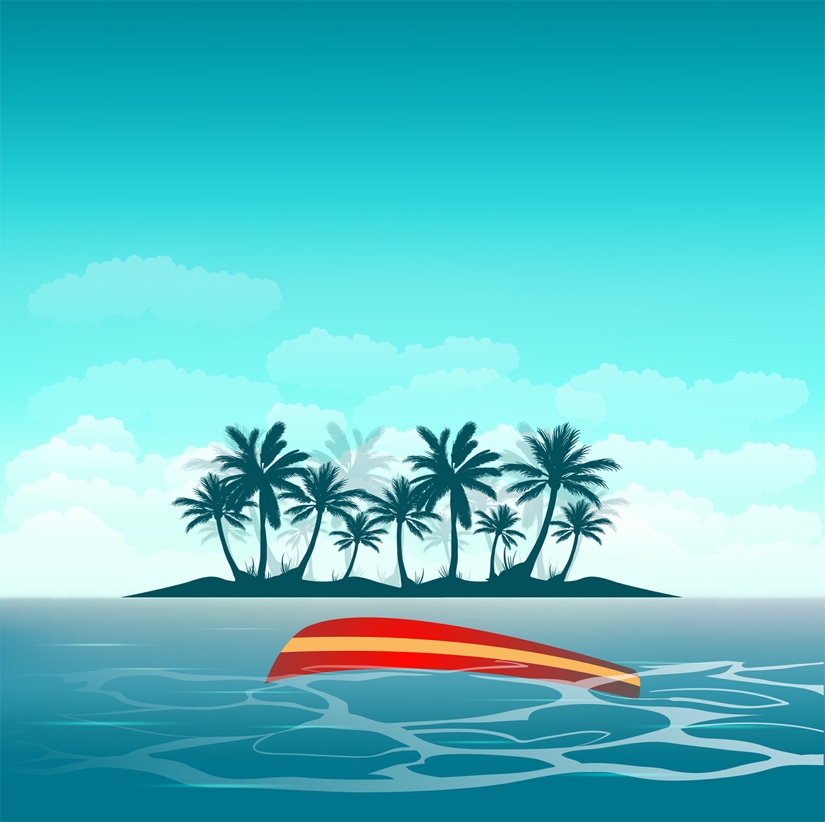 Cards: Accidental Harm or Abuse?Cards: Yes, sometimes, unsure and noWorksheet: Physical abuse activityRead the scenario and complete the tasks at the end.Mr Straker handed Eric the note. Eric wished he didn’t have to take the note home. Mr Straker was sending a note home because Eric didn’t hand in his homework, again. Eric knew his Mum was going to be mad.He had wanted to hand in his homework but he hadn’t finished it. Every night Eric had to look after his little brother and baby sister and put them to bed. His Mum was always busy and she was always tired. If Eric left his brother and sister alone so he could finish his homework they would start to fight and cry. Then Eric’s Mum would yell at him, for a long time. Sometimes Eric’s Mum got very angry and while she was yelling at him she would throw things around the room. Once she threw a plate at Eric and it hit him on the face and cut him above his eye. Eric never knew what his mother would do when she got angry.That night Eric’s mother had just made a cup of hot coffee. He put the note on the table and went to his room. Eric heard his Mum open the note and start shouting. He heard her chair crash backwards on the floor as she stood up very quickly. Eric was worried. She stormed into Eric’s room yelling. She told him he was lazy and stupid and that he never did anything right. She said he was an embarrassment and that he made her life very difficult.Eric tried to explain why he hadn’t done his homework. His mother screamed and told him she didn’t want to hear his excuses. She threw her cup of coffee at Eric. The hot coffee burnt Eric’s arm. He screamed. She told him to stop whimpering, then she left the room.The next day Eric’s Mum said she was sorry. She told Eric that she’d been having a hard time at work and that he just made her so cross sometimes. She told Eric that if he made breakfast and cleaned it up properly he could go to the park and play with his friends.TasksEric didn’t feel like seeing his friends.Highlight any evidence of physical abuse to a character.Record the effects the physical abuse might have on the character?Record the feelings or body signals the character might be feeling before, during and after the abuse?Record how you could respond to the abuse if you were this character?Worksheet: Consent activity Practise telling scenariosYou are with an older neighbour. They start to rub your bottom. You ask them to stop but they keep rubbing your bottom. You run away.Practise a way of telling a trusted adult about this.Your parents sometimes go out and leave you with a babysitter. One day your babysitter gives you a kiss goodnight but starts to cuddle you tightly. You don’t like it and ask them to stop. They tell you it’s ok because you like each other. They start kissing you more and they touch your private parts.Practise a way of telling a trusted adult about this.An online friend has been sending you pictures of them naked. You don’t know this person in real life but they pressured you to send some naked photos back to them. You did and now they are asking you to do things in the photos with your body that you don’t want to. They have threatened that if you don’t they will send your photos to all your friends and family.Practise a way of telling a trusted adult about this.You have a family member that has been touching your private parts. You have asked them to stop but they haven’t. Lately they have been making you touch them too.Practise a way of telling a trusted adult about this.Your older friend has been showing you a website with naked people doing things to each other. One day they force you to do some of the things that people were doing on the website. You feel sick, scared and guilty for letting it happen.Practise a way of telling a trusted adult about this.Every week your parents drop you off to train for sport. They are often late picking you up and your coach waits with you. The last few times the coach has started touching your private parts while you have been waiting to be picked up. Your coach has been messaging you saying how you are special and that you’re the best player on the team. They have been buying you gifts and have told you to keep it a secret so the other players don’t get jealous.Practise a way of telling a trusted adult about this.Images of bedrooms23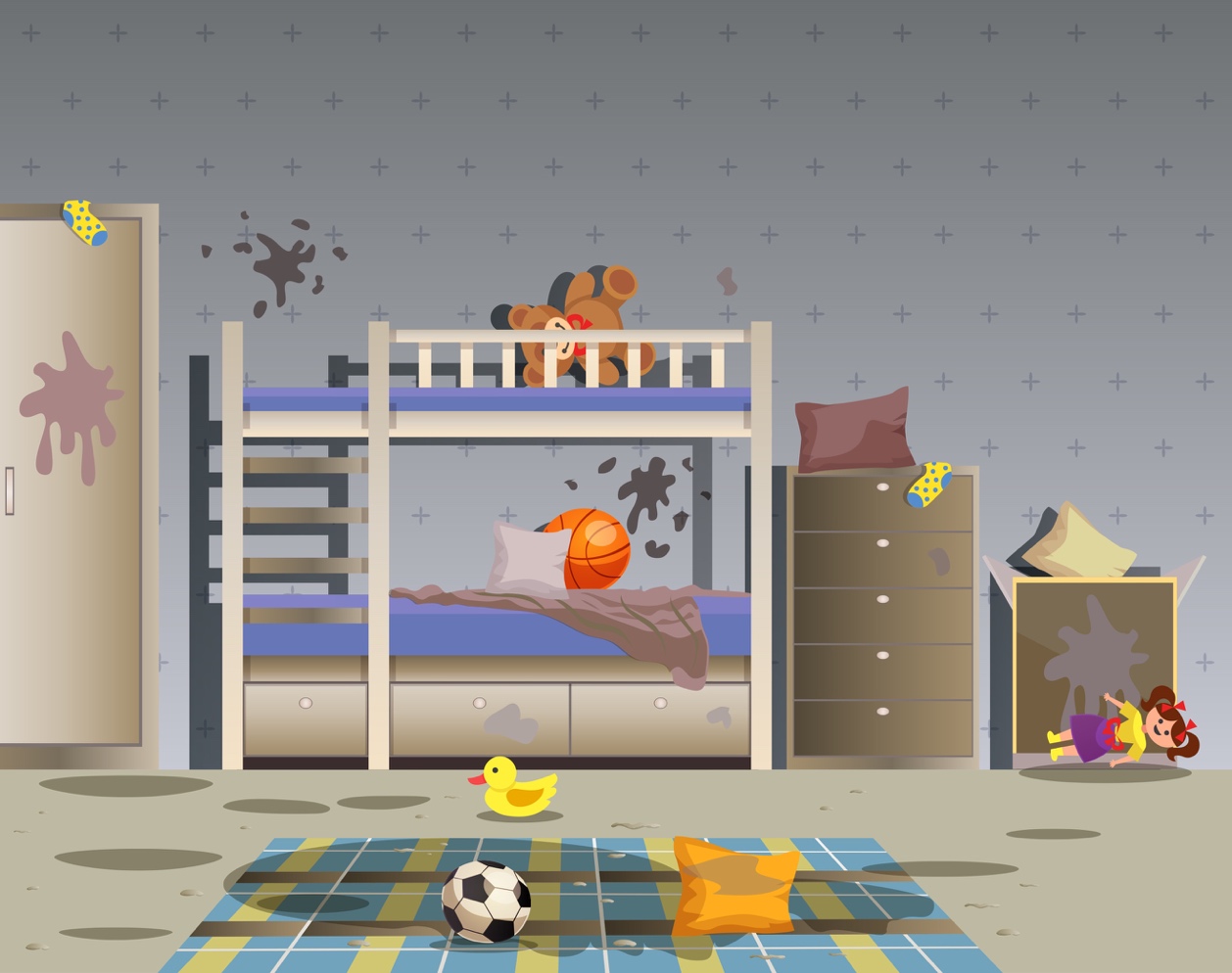 23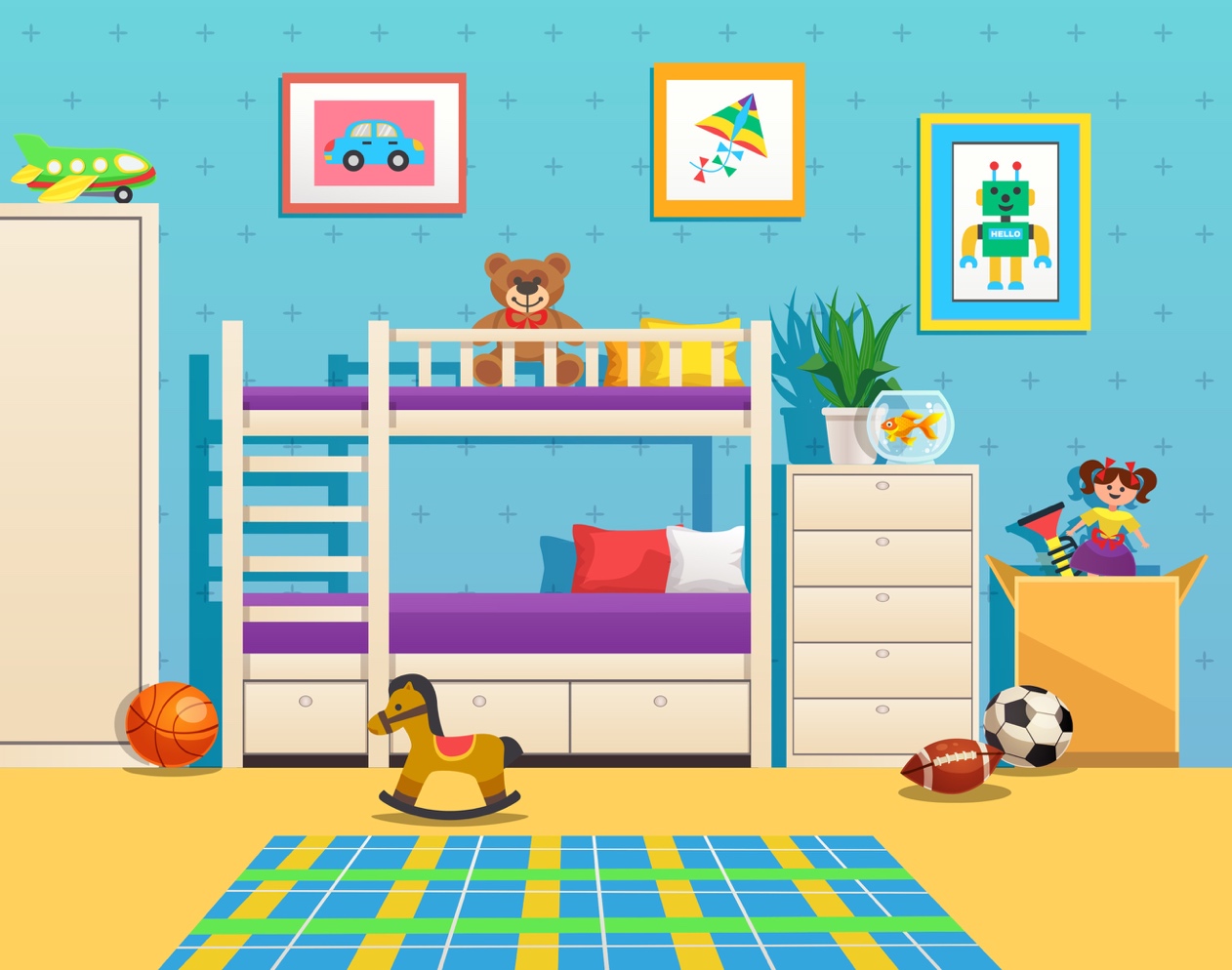 Cards: Emotional Abuse and NeglectRead each scenario to the class and ask students to place it under the heading that they think the scenario represents.Worksheet: Kinds of feelingsMatch the kinds of feelings to the definition.Kinds of feelingsDefinitionsExperiencing different or opposite feelings at the same time. For example – feeling proud that your friend won an award but being envious of his or her success.When a feeling changes (usually unexpectedly or suddenly). For example – trusting someone and then seeing that person steal something of yours.When you are unsure about how you feel or about what to think. For example – when you are getting different messages from the same person about whether you are their friend or not.When you feel uneasy, surprised, a bit worried or nervous. For example – when someone you don’t know very well gives you a big hug.At risk or not at risk scenarios Scenario 1You are going to the movies with a friend. You are waiting outside for your friend to pick you up and no one is around. A group of young people appear and start teasing you.Scenario 2You are on the way home from training when it starts raining. The coach suggests you take a short cut with him around the back of some old deserted factories.Scenario 3There is a fight in your home between two family members who lose their tempers during an argument. They become physically violent.Scenario 4An online friend begins asking you for a lot of personal information, such as where you live and when your parents are at home. You don’t give the friend any information.Scenario 5You are at home alone and a neighbour comes over to visit. He says he just wants some company, someone to talk to. Your family rule is not to open the door to anyone if you are home alone.Scenario 6You are playing in the playground after school when a classmate and some students you know from another school come to play.Scenario 7 You know your friend carries a knife in his school bag. He has asked you not to tell anyone.Scenario 8You feel extremely uncomfortable at a party when a friend comes and dances with you so that you aren’t alone.Teacher notes: Child Protection terms and Definitions cardsCards: Child Protection terms and DefinitionsCarly’s bus trip scenarioCarly caught the bus to school every day. Her Dad walked with her to the bus stop and waited with her until the bus came. While they were waiting they often talked about things they might do on the weekend and about anything else that came up. The stop after Carly’s is her friend Margi’s stop. Margi and Carly sit together on the bus and usually look at funny photos of Margi’s dogs on her phone. Sometimes they just sit and talk, tell jokes or read their own books. Carly and Margi repeat this on the way home from school, except sometimes one of them is too tired to talk so they just sit and relax. Often they’ll talk about how their day at school was and what happened in class.One day Margi was sick and didn’t get on the bus so Carly had the seat to herself. Carly noticed that a classmate, Bob, sat in front of her. Bob smiled and said hello. When the bus arrived at school, Carly stood up to leave. An older kid from another school flicked up Carly’s skirt and a bunch of other kids started laughing. Carly felt her face go hot and someone yelled out ‘Look at her face!’ and more laughter erupted. Carly held her skirt tight and rushed off the bus. On the way home, Carly saw the older kid from the other school. He smiled at her and called her up the back of the bus. Carly felt uncomfortable about him but she walked up the back anyway. He introduced himself as Rory and asked if she wanted to sit with him. Carly said ‘No thanks.’ and sat in her normal seat. As the bus pulled out of the stop, Rory came and sat next to Carly. Carly felt her heart start to beat faster and her face flush hot. Rory grabbed Carly’s skirt again and pulled it up. Carly pushed it back down and told Rory to stop. Rory laughed.Rory got off at his bus stop and Carly felt her fists relax a little. Her heart was still racing and her chest was tight. Carly did not like today’s bus ride.Margi was away again the next day and Carly felt worried about Rory getting on the bus and sitting next to her. Sure enough, Rory got on the bus, sat next to Carly and said ‘Thanks for saving me a seat’. Rory handed Carly a present and told her it was something he got especially for her. Carly thought maybe Rory was sorry for lifting her skirt and had bought her something to say sorry. Carly accepted the gift and opened it. It was a beautiful silver bracelet. Carly said ‘Thank you, but I can’t take this’. Rory insisted she have it because he bought it especially for her. Carly began to think that maybe Rory was actually nice.Rory sat beside Carly and didn’t once try to lift her skirt. When the bus arrived at her school Carly went to stand up. Rory stopped her and said ‘You’ll have to give me a thank you kiss for the bracelet first.’ Carly froze and said ‘No.’ Carly couldn’t concentrate at school that day. She kept looking at the bracelet and thinking about what Rory had said. Carly liked the bracelet and she liked that Rory had given it to her but she didn’t want to kiss him.When Carly got on the bus Rory was waiting for her. He was sitting on the window side so Carly thought it would be ok to sit next to him. Bob, her friend from school, sat in his usual spot in front of them. When Carly sat down Rory put his arm around Carly. Carly tried to move his arm but Rory held her tight. Rory said ‘I’ve been waiting for my kiss.’ Carly pushed harder and told Rory to stop. Bob heard Carly, turned around and saw Rory trying to kiss Carly. Bob stood up and told Rory to stop. Rory laughed and said ‘She’s my girlfriend.’ Bob said he didn’t care, Carly had asked him to stop and he needed to stop. Rory let go of Carly and said ‘Whatever. I want my bracelet back’ and pulled it off Carly’s wrist. Carly got up and moved to the front of the bus. Bob followed her and asked her if she was ok. Bob said he would tell the bus driver about Rory if she wanted him to.Tips for Saying NoIf you find yourself in a position where your peers are pressuring you to do something that you don’t want to do you can use these tips to help you to say ‘no’.Cards: Definition matchWorksheet: Carly and Rory scenarioCarly had been avoiding Rory since he harassed her on the bus. She had started to catch a different bus to school. It meant she had to walk further to the bus stop but she told her Dad that it was so she could catch the bus with a new friend she had. She hadn’t told her Dad about Rory.One weekend Carly and her friends had organised to meet for a friend Margi’s birthday. They were all going to meet at the skate park and hang out. Carly was looking forward to Margi’s party. They hadn’t seen each other as much since Carly started catching a different bus to Margi.Carly had told Margi about what happened with Rory. Margi got really angry and wanted to do something but she was worried about Rory being on her bus. Carly said it was ok and that as long as she didn’t catch the bus anymore it would be ok.Carly’s Dad dropped her at the skate park and said he’d pick her up at 2pm. There were a few other people from school that Carly knew so she went to hang out with them. As she walked over she could see a group of older kids sitting on their bikes. When she got close to the group she heard a voice say ‘Hey, there’s my girlfriend. Where have you been Carly? I’ve missed you’ and then the group laughed. Carly felt her heart race, it was Rory.Carly quickly walked past to her friends. Rory and his friends were still laughing at her. Rory kept looking at her and blowing her kisses. Carly felt uncomfortable and wanted to go home. Carly’s friends noticed Rory’s behaviour and asked Carly if she was ok. Carly said if she ignored him he would stop. Rory did stop for a while but when some of her friends had left to go home, Rory came over. He put his arm around Carly but Carly pushed him away. Rory told Carly to relax and that he was just being nice and she was lucky he liked her because there were plenty of girls that would love to be his girlfriend. Rory rode back to his group and said something. They all looked over at Carly and a few of them laughed and one even gave Rory a high five.Pretend you are either:One of Carly’s friends that witnessed the things Rory was saying and doingSomeone who was in Rory’s group who heard the things Rory was saying to or about Carly orSomeone that didn’t belong to either group and you noticed what was happening between Rory and Carly.Discuss ways you could respond to what you were seeing or hearing.Write down the actions you would take to stop Rory from harassing Carly or to help Carly. What could you do to show upstander behaviour?Practise demonstrating this response with your partner.Copyright registerIsland: Background vector created by freepik – www.freepik.com
Capsized boat: Background vector created by freepik – www.freepik.comTowel: Color vector created by terdpongvector – www.freepik.comTorch: Tools vector created by freepik – www.freepik.comFishing rod: Abstract vector created by macrovector – www.freepik.comCompass: Tools vector created by freepik – www.freepik.comBox chocolate: Mockup vector created by vectorpocket – www.freepik.comBox for nails: Mockup vector created by freepik – www.freepik.comPen: Ribbon vector created by macrovector – www.freepik.comBox of matches: Abstract vector created by macrovector – www.freepik.comMap: Travel vector created by freepik – www.freepik.comHammer Color vector created by terdpongvector – www.freepik.comMirror: Hand vector created by freepik – www.freepik.comSharp knife: Tools vector created by freepik – www.freepik.comScissors: Banner vector created by katemangostar – www.freepik.comRope: Tools vector created by freepik – www.freepik.comWalkie-talkie: Background vector created by macrovector – www.freepik.comPlate: Food vector created by freepik – www.freepik.comRolled blanket: Color vector created by terdpongvector – www.freepik.comYes: Children photo created by freepik – www.freepik.comUnsure: Children photo created by freepik – www.freepik.comSometimes: Camera photo created by drobotdean – www.freepik.comNo: Background photo created by freepik – www.freepik.comKid’s bedroom: Kids vector created by macrovector – www.freepik.com2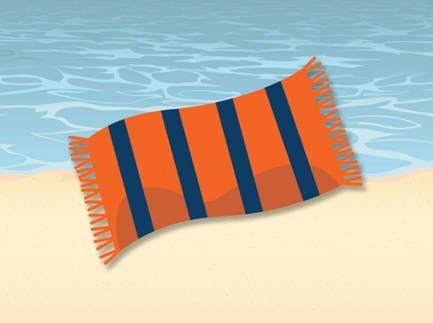 A towel3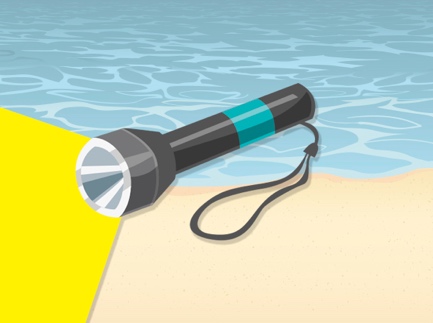 Torch with 2 batteries4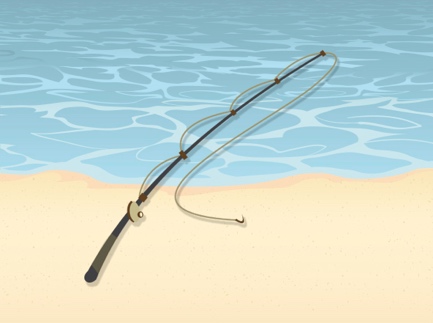 A fishing rod5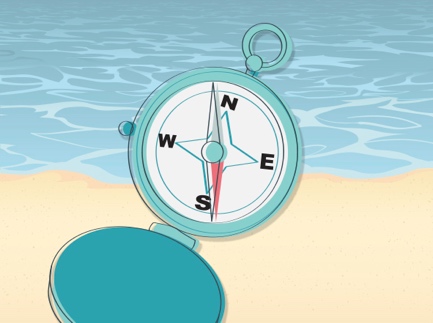 A compass6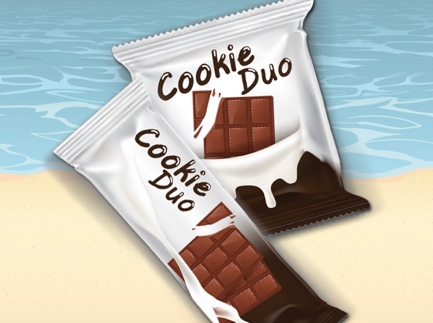 2 boxes of chocolate bars7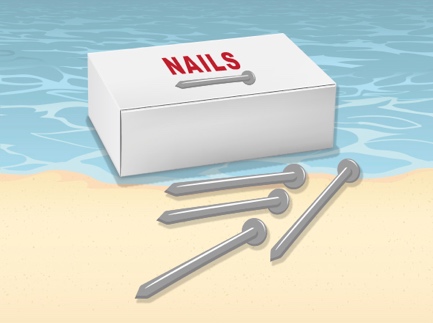 Box of nails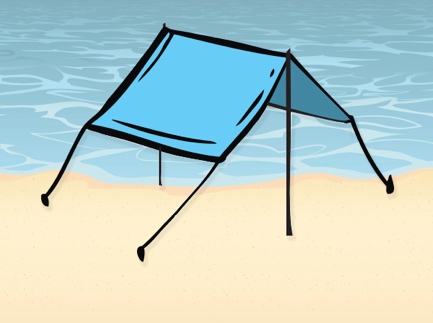 5 square metres of 
plastic sheeting8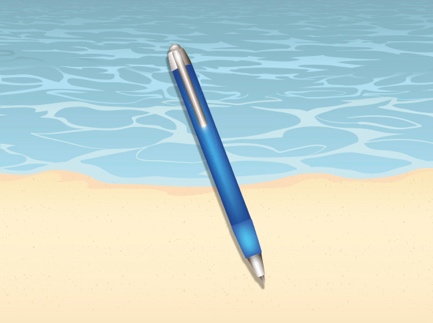 A pen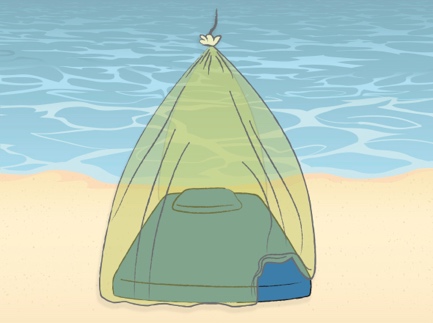 Mosquito netting for 
1 person9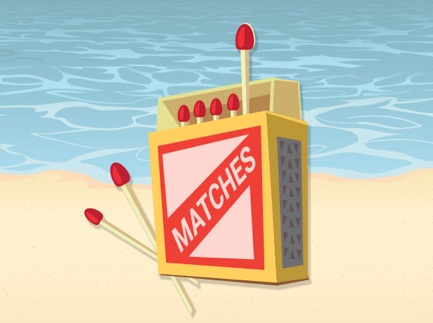 A box of matches10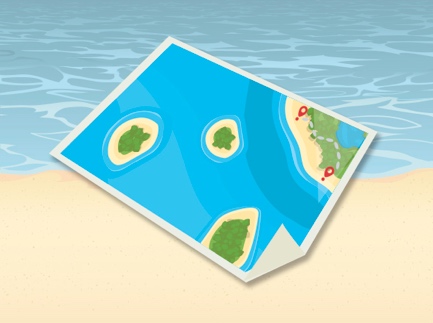 Map of the campgrounds 
and surrounding islands11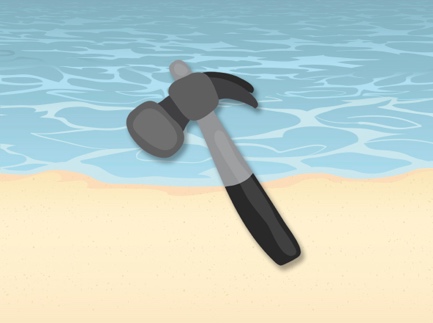 A small hammer12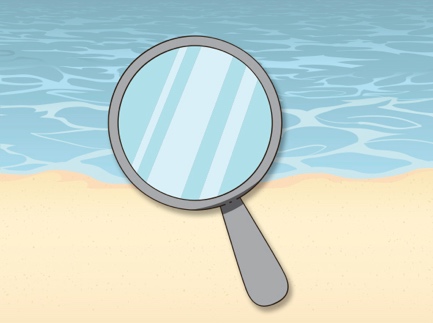 A small mirror13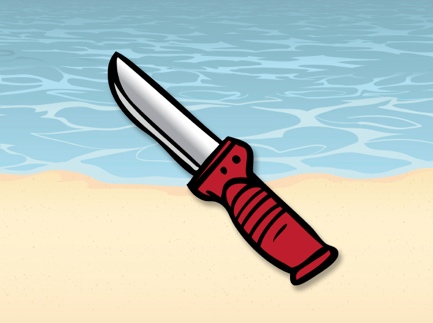 Sharp peeling knife14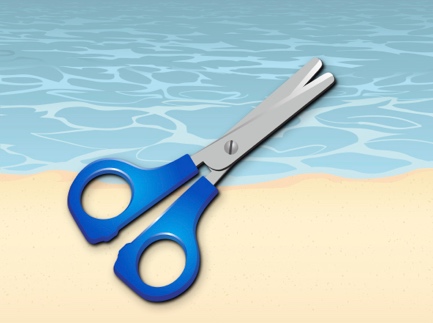 A pair of scissors15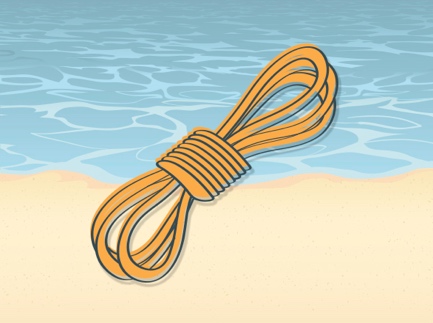 10 metres of rope16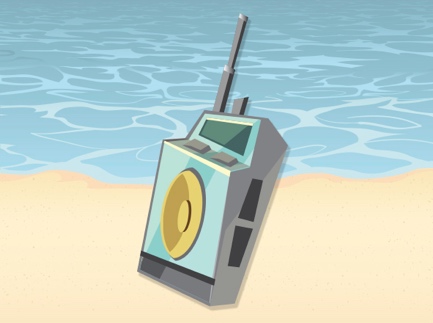 A small walkie talkie with batteries17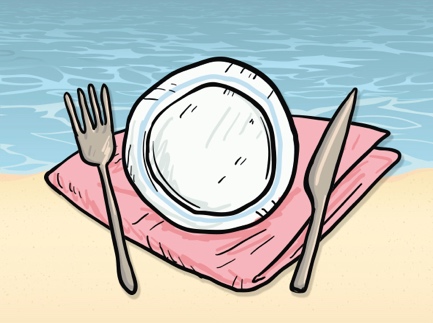 A plate18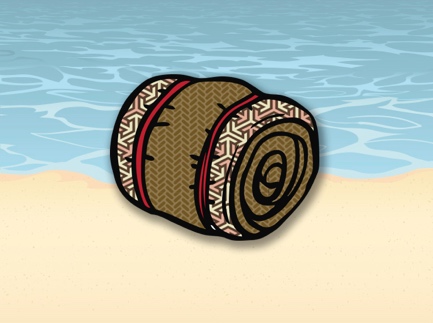 A small blanketCharlotte slips when she is tagged playing softball. 
As she lands she fractures her wrist.Someone from Sam’s sports team 
insults and teases Sam every week.Another student pushes the door open 
when Yoko is in the toilet and tries to touch 
Yoko’s private parts.Pat knocks over something valuable 
and her parents yell loudly at her 
and tell her she was being careless.Mick is chased and kicked by an older student 
on his way home.May falls over when she is bumped by her father 
when they are playing a game on a slippery floor.Ted can’t find his carer after school, one afternoon.
After fifteen minutes the carer turns up 
and explains that he was delayed by traffic.During an argument, Ellen’s friend calls her 
a nasty name and upsets Ellen.Annie is knocked over by a classmate running past.Hamish’s babysitter often tells him that 
his parents go out a lot because they think 
Hamish is a pain to have around.An angry carer pushes Sid against the heater 
and holds him there for several minutes. Anne is hit in the face with a basketball 
thrown from another game.19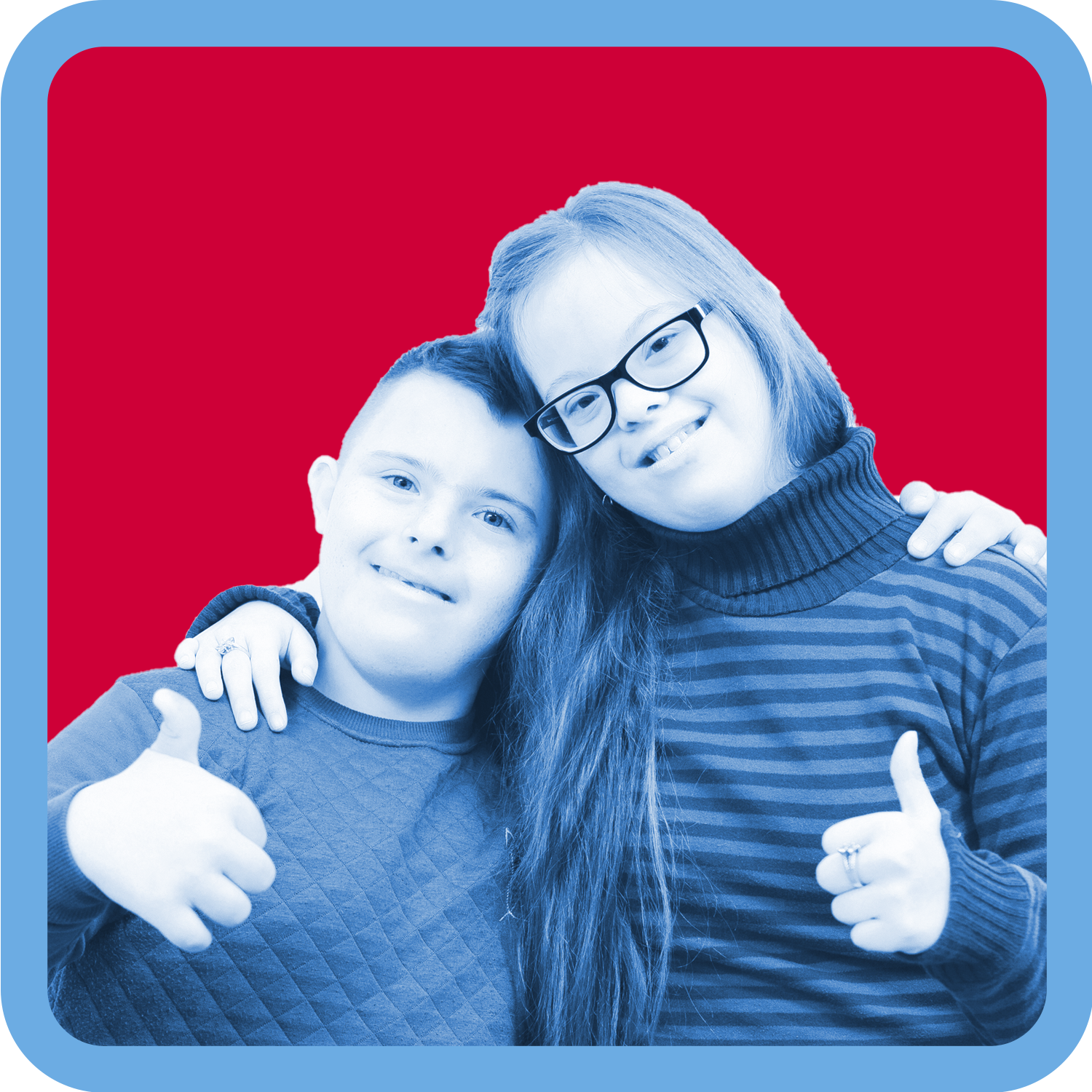 Yes20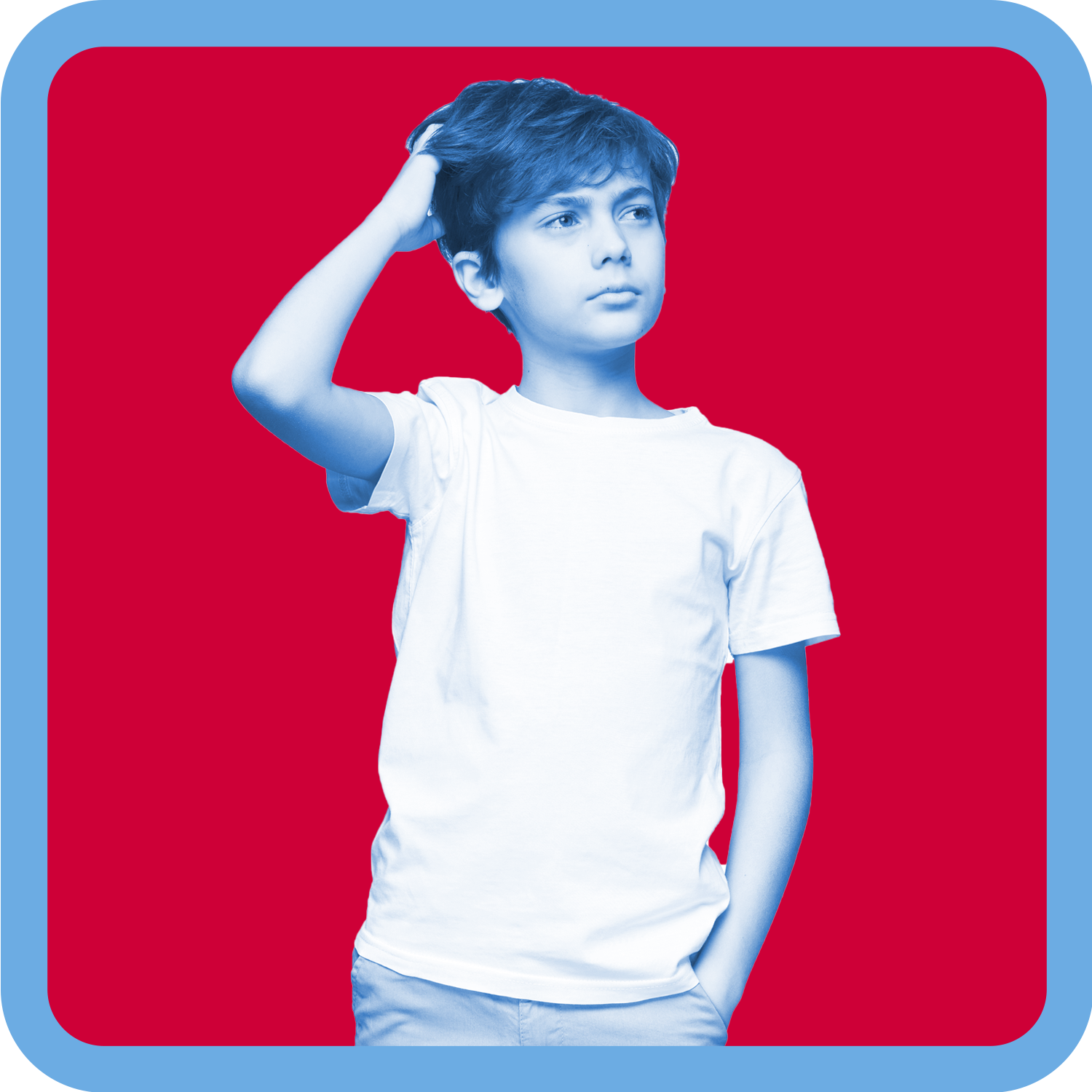 Unsure21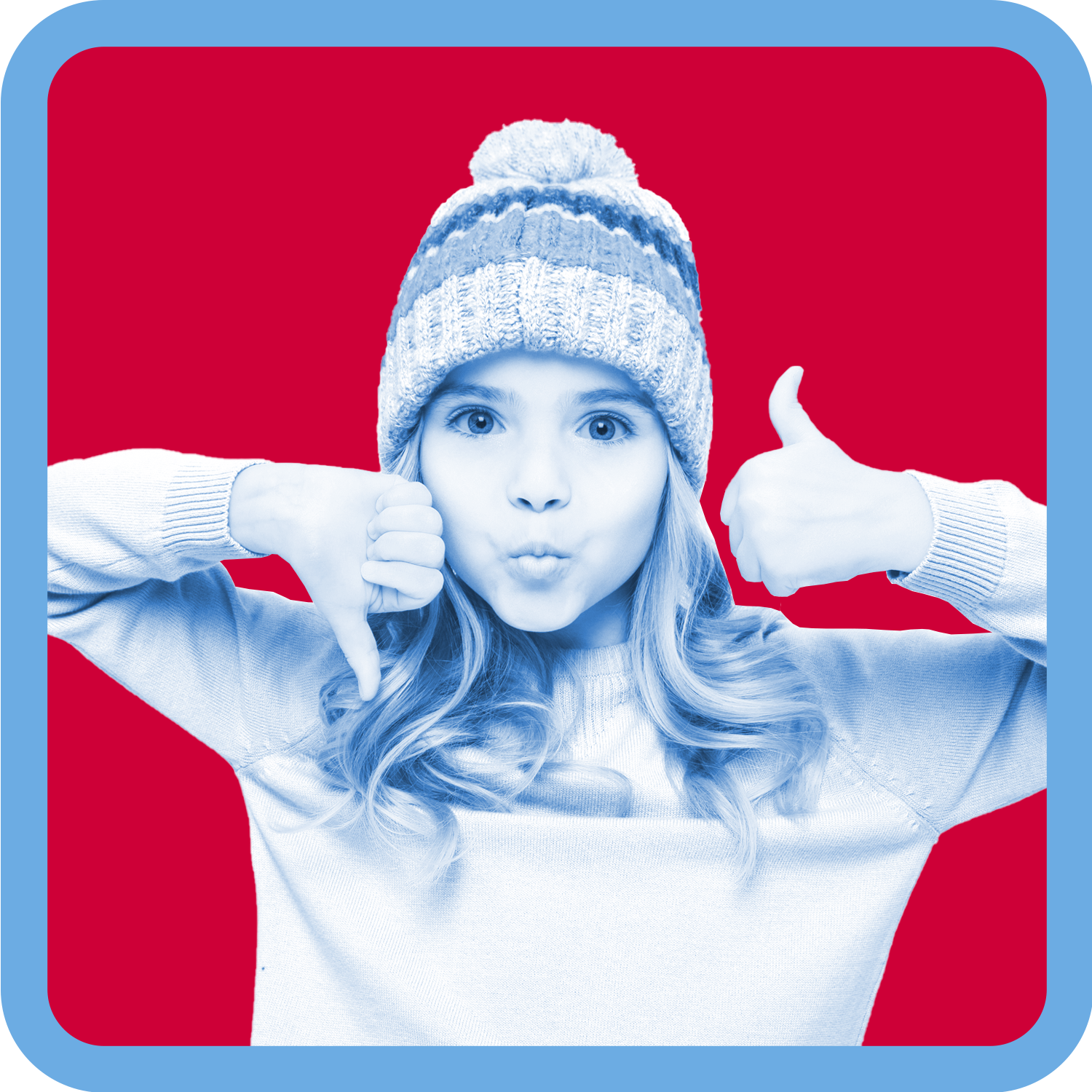 Sometimes22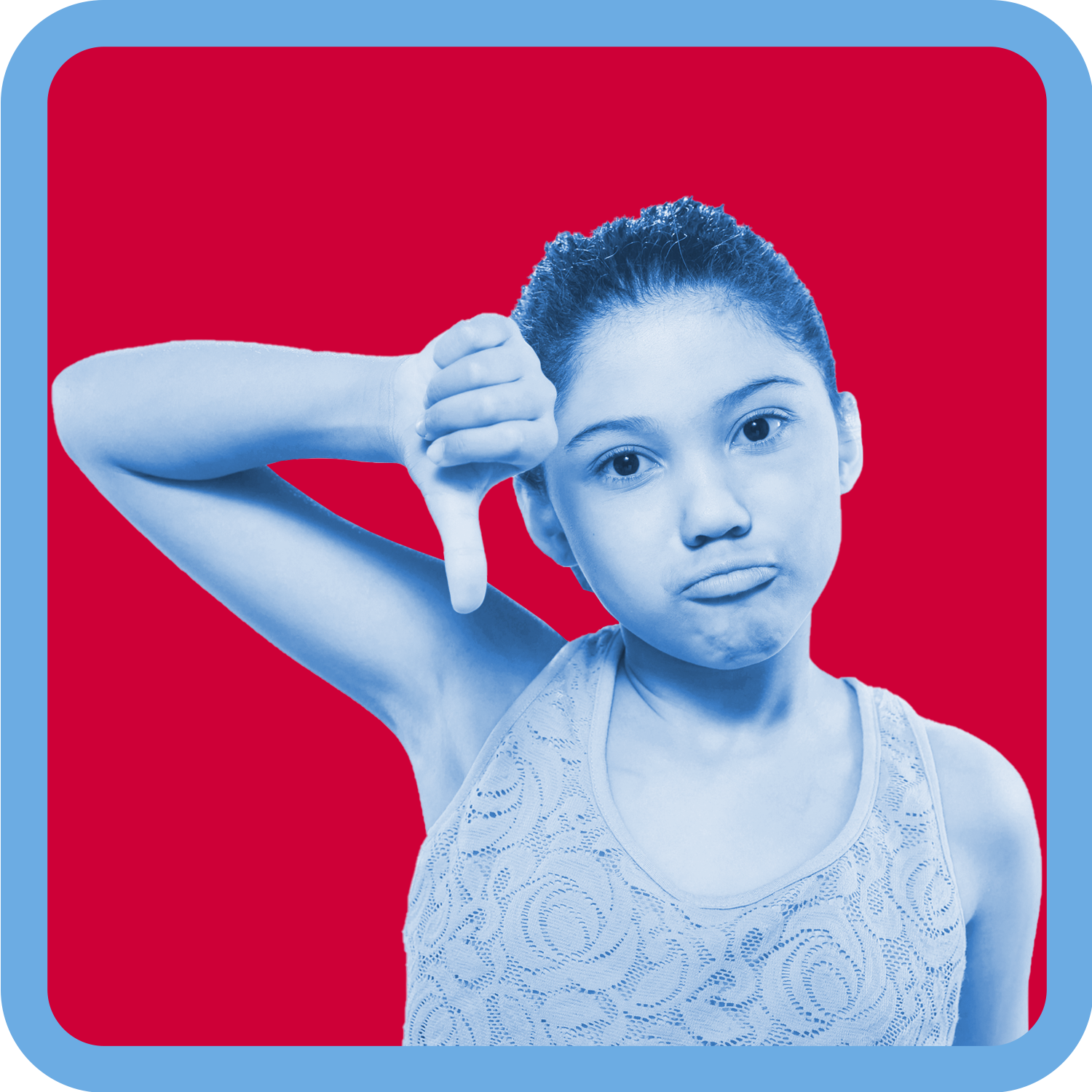 NoScenariosWas consent given?Reg put his arm around Carol. Carol tried to move his arm but Reg held on tight.Yes__   No __Sara’s older sister said ‘Do you want a hug?’ Sara said ‘Yes’ and wrapped her arms around her sister.Yes__   No __Amarli’s friend took a photo of her while she was sleeping and put it up on social media. Yes__   No __Fran and James were on a date.Fran grabbed James’ hand as they were skating. James felt weird because his parents were with them.Yes__   No __‘Jack, can I borrow your pencil?’ asked Sharni. 
‘Sure.’ replied Jack.Yes__   No __Mibin asked Meeka if he could give her a hug. 
Meeka shrugged her shoulders.Yes__   No __Emotional abuseNeglectNo abuseUnsureParents constantly saying a child is stupid and hopeless.A Carer always blaming a child for every problem.Caregivers always ignoring a child.A Parent always telling 
a child to put away toys after playing.A Father sending their child to their room 
for getting in trouble 
at school.A Mother regularly threatening and scaring a child.A child not being fed breakfast every day.A Babysitter locking a child in a room or the car for long periods of time.Parents missing the school concert.A Mother yelling at a child when the child comes home 
two hours late.Parents never holding, touching or hugging 
a child.A Father not letting 
a child have friends 
to play with.A Carer not providing clean clothes for 
their child.Parents leaving 
a young child home alone all night.A Mother always telling 
a child they wish they were never born.Parents telling a child that he or she is evil 
or bad.A Father never letting 
a twelve-year-old child go to the shops alone.A Carer shouting at 
a small child when 
the child tries to run onto the road.Mixed 
FeelingsConfused FeelingsUncomfortable FeelingsChanging FeelingsTermsDefinitions bribesGiving gifts or promising gifts and expecting favours in return. threatsWords or actions which are meant to force another person to do, or not do, something. secretsSomething that is hidden or concealed from others so they do not know about it.aggressionAngry or violent behaviour or feelings.body signalsA response in the body that is sending a message about how we are feeling.inappropriate touchA touch that makes you feel unsafe, uncomfortable or gives you no feelings.consentGiving permission for something to happen.sexual abuseLooking at, showing or touching the sexual parts of the body without permission.mixed feelingsExperiencing different or opposite feelings at the same timeconfused feelingsWhen you are unsure about how you feel or about what to think.physical abuseNon-accidental physical act that causes harm or injury to a person by another person.neglectNot paying attention to, or showing no care for, something or someone.emotional abuseDeliberate harm of someone’s thoughts or feelings.uncomfortable feelingsWhen you feel uneasy, surprised, a bit worried or nervous. For example – when someone you don’t know very well gives you a big hug.careTo look after and provide for the needs of someone or something.rightsThings all children should have. There is no ‘question’ or ‘maybe’ about it - children should have these things.protectionKeeping someone or something safe.abuse of powerDoing something, making something happen or making someone else do something that is unfair, not ok and does not respect the rights of others.respectTreating people the way you want to be treated. Being caring and kind, and thinking and acting in a way that shows others you care about them and their feelingsactive listeningListening to what is being said and considering what the other person is saying.support networksPeople we can trust to support us when we need help.changing feelingsWhen a feeling changes (usually unexpectedly or suddenly.bribessecretsthreatsaggressionbody signalsinappropriate touchconsentsexual abusemixed feelingsconfused feelingsphysical abuseneglectemotional abuseuncomfortable feelingscarerightsprotectionabuse of powerrespectactive listeningsupport networkschanging feelingsGiving gifts or promising gifts and expecting favours in return.Words or actions which are meant to force another person to do, or not do, something.Something that is hidden or concealed from others so they do not know about it.Angry or violent behaviour or feelings.A response in the body that is sending a message about how we are feeling.A touch that makes you feel unsafe, uncomfortable or gives you no feelings.Giving permission for something to happen.Looking at, showing or touching the sexual parts of the body without permission.Experiencing different or opposite feelings at the same timeWhen you are unsure about how you feel or about what to think.Non-accidental physical act that causes harm or injury to a person by another person.Not paying attention to, or showing no care for, something or someone.Deliberate harm of someone’s thoughts or feelings.When you feel uneasy, surprised, a bit worried or nervous. For example – when someone you don’t know very well gives you a big hug.To look after and provide for the needs of someone or something.Things all children should have. There is no ‘question’ or ‘maybe’ about it - children should have these things.Keeping someone or something safe.Doing something, making something happen or making someone else do something that is unfair, not ok and does not respect the rights of others.Treating people the way you want to be treated. Being caring and kind, and thinking and acting in a way that shows others you care about them and their feelings.Listening to what is being said and considering what the other person is saying.People we can trust to support us when we need help.When a feeling changes (usually unexpectedly or suddenly).1Just say no or no thanks in a strong, assertive way.2Say you don’t want to and give facts or a reason for saying no. 3Give a reason why it’s a bad idea.For example: No, I don’t want to do that because it’s not worth getting in trouble for.4Make an excuse.It doesn’t matter if the excuse is true or not, just be confident. You might say you can’t because your parents are taking you somewhere and you need to be home or you have something else to do.5Talk to someone about it.You could talk to your close friends about the pressure and decide to stick together and support each other in saying no together. You could talk to your parents or another trusted adult about how to handle it.6Suggest another idea.For example: It’s a nice day, why don’t we go to the park/swimming/riding. This gives everyone a different option.7Use humour or make a joke about it. 8Ignore the suggestion and start talking about something else.9Leave the group or situation.You can just leave without saying anything or make up an excuse.10Ask a lot of questions. Why, what, how, when, who?They might just give up and not pressure you anymore.bullyingconsentemotional abusegender stereotypesharassmentneglectnon-verbalphysical abuserespectrisksafesexual abuseunsafeverbalWhen someone or a group of people who have more power 
than you, repeatedly use words 
or actions to hurt you.Getting permission to do something.Continually using words and actions that hurt a child’s feelings and thoughts.An idea about what it means 
to be a boy or a girl or a woman 
or a man and how people will act, based on the group to which they belong.Continuous acts which are not wanted and offend or humiliate 
a person. An example is annoying someone again and again and again.Not paying attention to, or showing no care for, something or someone.Not involving or using words or speech.Non-accidental physical act that causes harm or injury to a person by another person or people.Being caring and kind and thinking and acting in a way that shows others you care about them and their feelings.A situation that might cause danger, harm or loss.Protected from or not exposed to danger or risk.Looking at, showing or touching 
the sexual parts of the body 
without permission.In danger of being hurt or harmed.Use of words to send a message.